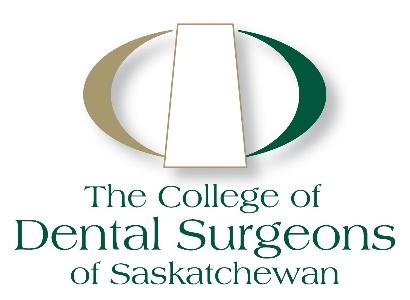 Protocol and MOUforCDSS Academic Licensure(Non-NDEB and Non-NDSE Certification)Between  The CDSS And Dr. ______________Background:University of Saskatchewan and Government of Canada guidelines give preference to appropriately credentialed Canadians when filling academic positions. However, a shortage in Canadian academic dentists often means that the best candidate applying for a position in Dentistry, is a dentist who received his/her dental training outside of Canada.These Internationally trained applicants do not meet the normal requirements for licensure in the Province of Saskatchewan. Under the current system, they cannot supervise dental students in the provision of clinical dental care, thereby requiring the dental school to recruit from the very small, and sometimes non-existent, pool of Canadian applicants. This places the dental school at a distinct disadvantage relative to dental schools in other jurisdictions.In other Canadian jurisdictions, special licensure categories ensure that highly qualified and carefully vetted International candidates have a licensure category that supports Dental Education and meets Regulatory requirements. A similar system was previously available in Saskatchewan. Unfortunately, the lack of a formal administrative system led to at least two cases of professional incompetence and the academic licensure category was discontinued.In response to recruitment and retention problems that now threaten the continued existence of the dental school, the College of Dentistry respectfully proposes the re- establishment of an Academic Licensure Category, but this time with an effective administrative system that ensures the required clinical and professional standards of care.The College of Dental Surgeons of Saskatchewan Academic Licensure Policy is enhanced by this Protocol and MOU to safely support the College of Dentistry in recruiting and retaining Internationally- educated dental academics in circumstances where appropriately credentialed and experienced Canadian academics are not available. Those registered under the Academic License be allowed to perform member specific practices identified in the following Protocol.Note: The provision of clinical dental care (i.e., private practice) must be limited to College of Dentistry facilities, as the College is only able to perform the required Quality Assessment procedures within the facilities where it has full control and jurisdiction. Further, appropriate supervision requires experienced academics who are familiar with the ACFD Competencies.CDSS Academic Licensure ProtocolThe CDSS Academic Licensure Protocol herein, would apply to new and existing (except for Vetting and Selection of Candidates) Internationally trained faculty members who currently do not have NDEB or NDSE Certification.Step 1 Vetting and Selection of CandidatesThe Registrar, College of Dental Surgeons of Saskatchewan (CDSS), or designate, appointed as a member (non-voting) of the selection committee for all searches involving candidates where Academic Licensure is requested, and has participated in Dr. ___________ selection Committee.Step 2 Establishing PrivilegesStudent Supervision Privileges - Level OneAs an Academic Licensed faculty Dr. ____________may supervise College of Dentistry students, when the students are performing clinical dental care in designated College of Dentistry facilities under the conditions below:Dr.________________ will be able to perform the supervision duties, as outlined by, and with  oversight by, the Clinical Dean with the following exceptions:Dr. _____________will not use handpieces and instruments as part of the patient care:Dr. _____________ will not perform treatment planning, and Dr. ______________clinical activity will be limited to the discipline of Operative                     Dentistry.            Signed, Dr. ___________________________        Signed, Clinical Dean _____________________________Supervisor-Supported Private Practice Privileges – Level TwoThe candidate will not proceed to this step without completing Step 1 above. Prior to initiating any private-practice dental care, each Academic Licensure faculty is assigned a licensed Supervisor who will assume responsibility for the following steps:Discuss Canadian dentistryDiscuss the expectations for a Canadian dentist in the specific specialty or general practice, as appropriate, so that the Academic understands the standards to which he/she will be evaluated.Perform a prior-learning assessmentAssess the Academic’s knowledge and clinical competency by arranging a series of face-to-face meetings to assess the Academic’s dental knowledge and prior learning in the cognitive and affective domains. Open-ended questions, hypothetical clinical scenarios and case-based assessment are encouraged.Arrange a number of clinical sessions, where the supervisor may interact and directly observe the Academic’s communication skills and clinical skills.Recommend and maintain a supervisory programIf areas of deficiency are identified in the PLA, recommending an appropriate series of readings, attendance at continuing education (hands-on for clinical deficiencies), and/or observation and participation in cases treated by the supervisor.Based on the prior learning assessment, and the fulfillment of the recommendations, determine areas of clinical practice where the Academic Licensure faculty can or cannot practice under indirect supervision and specifying any clinical procedures where the Academic Licensure faculty may only performunder direct supervision. The appropriate method of supervision for specific areas of clinical practice, include:              				- Areas of clinical practice that can be carried out with indirect supervision- Areas of clinical practice that can only be carried out under direct supervision  - Areas of clinical practice that must be avoided until reassessed in the future.			              - Continuing to provide the appropriate degree of direct and indirect supervision.Indirect Supervision: Supervisor not directly in the building where care is  being provided but is available for consultation. When the supervisor is  not directly in the building, a regularly licensed dentist must be available to provide hands-on support, if requested. Direct Supervision: Supervisor physically present in the building        where care is being provided.Establish protocols to contact the supervisor when working under indirect supervision, including details for telephone consultation and a schedule of periodic face to face meetings.Communicate  Document and formally communicate the prior-learning assessment to        the Academic, the Dean, and the Registrar, CDSS. Communicate details of the Supervision plan to the Academic, the Dean,        and the Registrar, CDSS.  Required Communication from the Prior Learning Assessment:Educational BackgroundList Degrees & if obtained from an accredited North American institution.List of specialty certification including any specialty boards.List past academic appointments.Professional BackgroundList past and present private practice experience and locations.Supervisor’s experience with affiliateList all direct supervisory activitiesList all indirect supervisory activitiesRecommendations for Provision of Dental Care to the PublicBased on the PLA indicate procedures that may be performed with indirect supervision and any procedures that may not be performed without direct (in-building) supervision.Indicate when a review of supervisory requirements will be held.Indicate any procedures where the nature of the supervision has changed.Demonstrate the activities undertaken during supervision, by showing separate progress notes and entries by the supervisor, in the form of signed addendums in the progress notes, or supervisor co-signature of treatment plans and progress note.                                    Signed, Dr. _________________________        Signed, Supervisor _____________________________Step 3 Establish a Quality Assessment SystemThe Dean of the College, or the Assistant Dean Clinics, will be responsible for periodic Quality Assessment of the dental care provided by Academic Licensure faculty. This Quality Assessment system will include the following components: Chart and radiograph review for a random selection of 10% of the patients treated by the Academic Licensure faculty, and will include follow-up patient exams, if required. Periodic Academic Licensure Quality Assessment will start with a minimum of twice-yearly assessments, and reduce to one yearly assessments, on mutual agreement of the Dean and Registrar, for individuals demonstrating consistently appropriate care. Written reports, provided to the Registrar, CDSS, for each periodic quality assessment, or for any significant quality of care problem. Full participation in the CDSS Quality Assurance Assessments at a frequency and process determined by the Registrar.           Signed, Dr. ______________________   Signed, Assistant Dean, Clinics __________________________The following identifies the responsibilities of the participants under this protocol:Dean:Ensure that all Academic Licensure faculty are informed of their roles and responsibilities.Nominate a Supervisor for each Academic Licensure faculty.In conjunction with the Supervisor, develop a brief written supervisory protocol individualized to the circumstances of the particular Academic Licensure faculty, based on the Prior Learning Assessment and after meeting with the faculty member and Supervisor.To immediately report in writing to the CDSS registrar, any change in Academic Licensure faculty circumstances.Provide a periodic written report to the CDSS Registrar, initially every six months, on the situation for all Academic Licensure faculty. Upon agreement of the Registrar and Dean, the period between written reports will be reduced to once per year for individual Academic Licensure faculty who have demonstrated consistently appropriate dental care.Supervisor:Be a currently licensed dentist with the College of Dental Surgeons of Saskatchewan, in the field of specialization of the faculty, if appropriate.Be a full-time faculty member or part time faculty member of the College of Dentistry.Have adequate time and contact with the Academic Licensure faculty to carry out the required supervisory duties and responsibilities.Maintain a written confidential record of the supervision results, to be shared with the Dean (or Designate) of the College of Dentistry, the Registrar of the CDSS.Oversee the activities of the Academic Licensure faculty with the aim of ensuring quality care delivery to the public.Report in a timely manner any changes which occur related to further assessment or consideration for indirect supervision for the Academic Licensure faculty.Academic Licensure Faculty:Participate fully in all aspects of the Academic Licensure system.Work collaboratively with the designated Supervisor to allow a meaningful Prior Learning Assessment.Work diligently to ensure that the supervisory system is used as intended, by consulting with the designated supervisor when needed, and seeking hands-on support from the regularly licensed supporting dentist when needed.Limit professional clinical practice to those procedures identified as appropriate for indirect supervision unless the designated supervisor is directly supervising and is present in the building.Must understand and agree that this license is not a direct pathway to full  licensure as a general dentist or specialist dentist in Saskatchewan or any jurisdiction in Canada. It is an opportunity to teach and gain additional knowledge, skills and abilities in a supervised environment. Such could support a candidates’ desire to seek full licensure via the NDEB equivalency process and the NDEB certification examination for licensure as a general practitioner or the DSCKE and RCDC/NDSE certification process for specialty licensure pursuant to any other licensure requirements in Saskatchewan or other Canadian jurisdiction. The maximum term for this protocol is 5 years is five (5) years, following which they must have achieved a NDEB or NDSE certificate.    Memorandum of UnderstandingBetween the CDSSand theCollege of Dentistry, U of SThe above protocol is agreed to by all parties signed below to be the basis for CDSS Academic Licensure of suitable candidates who otherwise qualify and complete all necessary forms, requirements and signatures to become licensed as an Academic Member of the CDSS.The Dean, College of Dentistry:   ______________________________________________The Candidate: 			 ______________________________________________The Supervisor:                                 ______________________________________________                The Registrar, CDSS:                        ______________________________________________Date:					 ______________________________________________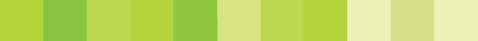 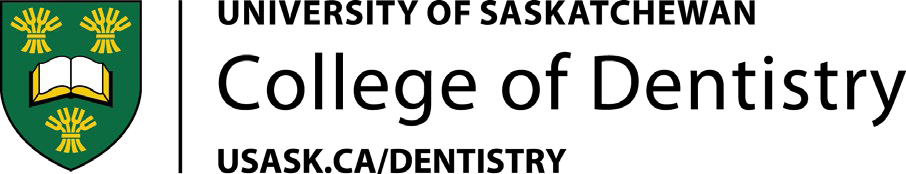 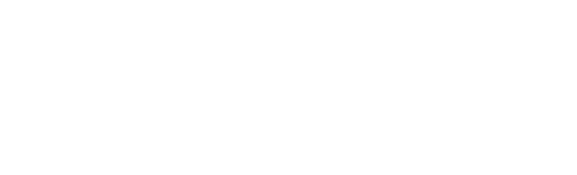 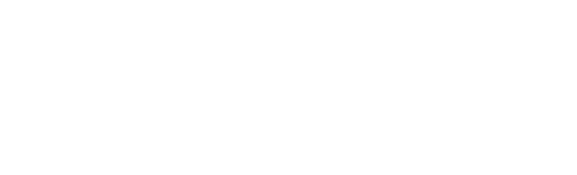 "[Click here & Enter Month/Day/Year]"Dr. [Click here and type name] College of DentistryUniversity of SaskatchewanDear Dr. [Click here and type name]Letter of AgreementCollege of Dentistry, University of Saskatchewan and Academic License Supervisors (General or Specialist)The College of Dentistry, University of Saskatchewan, formally invites you to serve as the Academic License Supervisor for Dr. [Click here and type name]. As a Supervisor, you agree to follow the terms, conditions and responsibilities as outlined by the College of Dental Surgeons of Saskatchewan and the College of Dentistry in the attached document: “Discussion Paper: Academic Licensure in Saskatchewan.”If you have any questions about the roles and responsibilities of a supervisor please contact the CDSS Registrar directly.This agreement will take effect upon your signing of this letter and will end when formal written notice specifies an end date for the supervision.Thank you.Dr. Doug Brothwell DeanCollege of DentistrySignature of Academic Licensure Supervisor	Date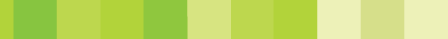 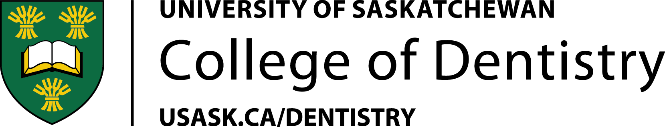 "[Click here & Enter Month/Day/Year]"Dr. Doug BrothwellDean, College of Dentistry University of SaskatchewanRe: Academic Licensure Faculty Supervision - Dr. [Click here and type name]Dear Dr. Brothwell:This letter is to inform you that, having extensively assessed Dr. [Click here and type name] over  a "[Click and type time period]" -week period, the supervisors recommend that it is appropriate for  Dr. [Click here and type name] to begin providing patient care under indirect supervision.The flowing steps/activities were utilized in the process for evaluation of Dr. [Click here and type name]:Prior Learning Assessment CredentialsDr. [Click here and type name] obtained a dental degree from [Click here and type name], a MSc from [Click here and type name], and a PhD from [Click here and type name]. This information was verified by his references at the time of his interview.ExperienceDr. [Click here and type name] has been a [Click here and type name] practitioner for[Click here and type name] years.Dr. [Click here and type name] won a [Click here and type name] Award in[Click here and type name].Dr. [Click here and type name] has specialty status in [Click here and type name].Dr. [Click here and type name] has published [Click here and type name] articles in the scientific literature."[Click here and type other details]"Face to face knowledge / skill assessment The Process UsedDr. [Click here and type name]’s dental knowledge base, patient care attitudes, and actual experience were assessed through both a formal, intensive "[Click here and type time period]" -day oral interview and by informal discussions in a clinical setting over  the  remaining "[Click here and type time period]" week period.The formal assessment was performed by Dr. [Click here and type name] and used a patient-flow time series approach that followed a typical patient from initial contact through to continuing care. Also extensively assessed were multiple scenarios using patients with complex medical histories, poly-pharmacy, and extensive dental care needs.Following this oral assessment, Dr. [Click here and type name] was required to observe the process of care in [Click here and type name] clinic and with "[Click here and type number]" differentdentists. Once the supervising  dentists  decided  it  was  appropriate,  and  safe  for  Dr. [Click here and type name]  to initiate supervised patient care, he was directly observed (in-room) providing dental care over an "[Click here and type number]" -day period, with a continuous two- way flow of communication about Saskatchewan standards and expectations.FindingsThroughout, and at the end of this process, the supervising dentist found that Dr. [Click here and type name] is a skilled, caring dentist that can be trusted to provide safe, appropriate dental care to Saskatchewan patients. To aid in this process, the supervising dentist recommends the following supports and conditions:"[Click here and type an area of clinic practice, i.e., apical surgery]"Due to limited experience in performing "[Click here and type the area of clinic practice" , it is recommended that Dr. [Click here and type name]’s unsupervised practice exclude provision of "[Click here and type the area of clinic practice" . This limitation will be revisited after successful completion of a registered course.MedicationsDr. [Click here and type name] knowledge and experience with management and prescription of patient medications is parallel to that of Saskatchewan GP dentists. However, we did note that there was occasionally some variation in the use of medication names. This was never an issue with  patient   care   or   safety   and  was  obviously  an   issue  of   translation   from   [Click here and type name] to English. However, to help guarantee patient safety, the supervisors have discussed use of the  CDA  on-line  Lexidrugs  resource,  and  recommend  that  Dr. [Click here and type name] be required to reference all patient medications for a 1-month period to help ensure there is no confusion regarding which medication a patient is taking. This limitation will be revisited after successful completion of a registered course.Charting DetailDr. [Click here and type name] training and experience in appropriate charting was found to differ moderately from the Saskatchewan standards. Extensive discussions have taken place about the required level of performance. Having now demonstrated compliance with this standard with numerous cases treated, the supervisor is now confident that Dr. [Click here and type name] meets the Provincial standards. However, to add further confidence to this observation, a site visit will be planned to occur after 2-weeks, and patient charts will be reviewed to further assess this area. Of particular interest will be the accuracy of [Click here and type name] charting.In-direct Supervision PlanDr. [Click here and type name] will join the College Faculty Dental Practice and thus has readily available telephone and e-mail support, and access to a large number of regularly licensed dentists within the building. A system of telephone  support  has  been  established  with  ([Click here and type name] as primary contact) to allow Dr. [Click here and type name] to access professional support of GP or specialist dentists when he needs it.Scheduled periodic meetings with be arranged between Dr. [Click here and type name] and the supervising dentist to review details of the patient care provided since the last meeting. Opportunity will be provided for discussion and questions, and any anomalies will be addressed.If any new or recurrent issues with quality of care or patient safety are identified at any time in the supervision process, they will be immediately addressed, and the process and methods of in-direct supervision altered to appropriately manage the issue.RecommendationThe supervising dentist recommends that, with the above limitations and conditions, Dr.[Click here and type name] be allowed to proceed to a situation of in-direct supervision.Dr. [Click here and type name]	Date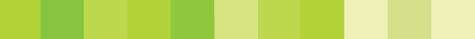 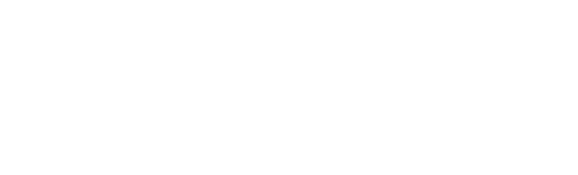 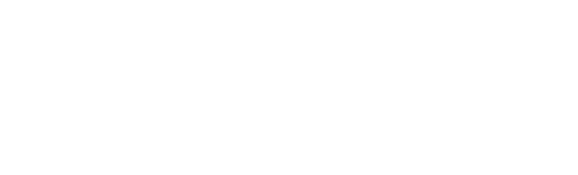 Instructions:Academic Licensure Faculty Supervision Assessment of Clinical Skills – Feedback FormThis form must be completed, discussed, and signed by the Assessor and the Academic Licensure Faculty at the end of each assessment session. The completed form should stimulate meaningful discussion about the procedures assessed. Retain the original form in the College academic file.Name of Academic Licensure: 		Date:	 	PRINT NAME	DD/MM/YYYYName of Assessor:	 	PLEASE PRINTAssessed Procedure(s):	 	PLEASE PRINTAcademic Licensure Faculty – Self Evaluation*Unacceptable evaluations require specific supporting comments. Use the form back if necessary.Faculty Assessor Evaluation*Unacceptable evaluations require specific supporting comments. Use the form back if necessary.Feedback/Discussion**Use this section to capture any response to the feedback, and to list literature supporting disagreements in clinical approach. Attach additional pages.Signatures:     		 	Academic	Faculty Assessor							11AreaExcellentAcceptableUnacceptable*N/APatient ManagementPreparedness for SessionRationale for Procedure and Treatment PlanningTechnical SkillProfessionalism (attitude, organization, IPC)Comments:Comments:Comments:Comments:Comments:AreaExcellentAcceptableUnacceptable*N/APatient ManagementPreparedness for SessionRationale for Procedure and Treatment PlanningTechnical SkillProfessionalism (attitude, organization, IPC)Comments:Comments:Comments:Comments:Comments: